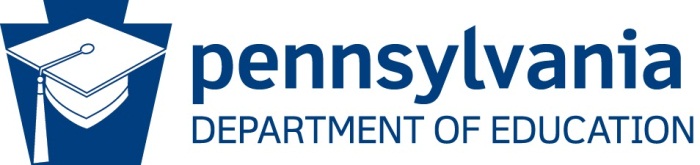 Alcohol Concentration and JudgmentAlcohol Concentration DemonstrationSupplies: 1. Large (1 gal.) clear container2. Small ( ½ gal.) clear container3. Red Dye or Food Color4. WaterInstructions: 1. Fill each container with water.2. Place the same amount of red dye into the two containers of waterIn which will the dye be most concentrated? The same concept holds true for different sized peopleHow Depth Perception VariesSupplies: 1. Small sheets of paper2. Measurement of classroom length3. Dry erase, chalkboard, overheadInstructions:Part 1.Measure the length of the classroom before students arrive.  Keep record of this.Part 2.Give each student a small piece of paper.Have each student silently record the distance from the back of the room to the front.Hand the sheets in.Record the range of estimates on the board.Display the correct answer.This demonstrates the problems humans have in judging even when sober.(In most classes, there will be at least a fifty per cent variation.)